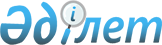 Об утверждении формы, правил и сроков представления декларации об остатках и (или) обороте табачных изделий
					
			Утративший силу
			
			
		
					Постановление Правительства Республики Казахстан от 4 ноября 2011 года № 1294. Утратило силу постановлением Правительства Республики Казахстан от 23 июля 2015 года № 573

      Сноска. Утратило силу постановлением Правительства РК от 23.07.2015 № 573 (вводится в действие со дня его первого официального опубликования).      В целях реализации подпункта 7) статьи 4 Закона Республики Казахстан от 12 июня 2003 года "О государственном регулировании производства и оборота табачных изделий" Правительство Республики Казахстан ПОСТАНОВЛЯЕТ:



      1. Утвердить прилагаемые:



      1) форму декларации об остатках и (или) обороте табачных изделий (далее - декларация);



      2) Правила представления декларации.



      2. Установить, что декларация представляется лицами, осуществляющими импорт и оптовую реализацию табачных изделий, ежемесячно не позднее 15 числа месяца, следующего за отчетным. 



      3. Настоящее постановление вводится в действие по истечении десяти календарных дней после первого официального опубликования.      Премьер-Министр

      Республики Казахстан                       К. Масимов

Утверждены         

постановлением Правительства

Республики Казахстан   

от 4 ноября 2011 года № 1294 

Правила

представления декларации об остатках

и (или) обороте табачных изделий 

1. Общие положения

      1. Настоящие Правила разработаны в соответствии с подпунктом 7) статьи 4 Закона Республики Казахстан от 12 июня 2003 года "О государственном регулировании производства и оборота табачных изделий" и определяют порядок представления и составления декларации об остатках и (или) обороте табачных изделий (далее - Декларация). 



      2. Декларация состоит из самой декларации (форма 440.00) и приложений 1, 2, 3 к ней (формы 440.01, 440.02 и 440.03). 



      3. Декларация представляется лицом, осуществляющим импорт и оптовую реализацию табачных изделий (далее - декларант), в соответствующий налоговый орган Налогового комитета Министерства финансов Республики Казахстан (далее - налоговый орган). 



      Производителями табачных изделий Декларация не представляется. 



      4. Отчетным периодом представления Декларации является календарный месяц.



      5. Декларация при составлении: 



      1) на бумажном носителе - заполняется шариковой ручкой или перьевой ручкой, черными или синими чернилами, заглавными печатными символами или с использованием печатающего устройства; 



      2) на электронном носителе - заверяется электронной цифровой подписью.



      6. При заполнении Декларации не допускаются исправления, подчистки и помарки.



      7. Декларация заполняется в натуральных показателях (штуки/кг). 



      8. При отсутствии показателей соответствующие ячейки декларации не заполняются. 



      9. При заполнении строк, требующих раскрытия информации в соответствующих приложениях, указанные приложения подлежат заполнению в обязательном порядке. 



      10. В случае отсутствия данных, подлежащих отражению в приложениях, указанные приложения не представляются.



      11. Декларация представляется на бумажных или электронных носителях.



      12. В соответствии с Законом Республики Казахстан от 12 января 2007 года "О национальных реестрах идентификационных номеров" (далее - Закон о национальных реестрах) подлежат обязательному заполнению при представлении Декларации и приложений к ней:



      1) РНН - регистрационный номер налогоплательщика до введения в действие подпункта 4) пункта 4 статьи 3 Закона о национальных реестрах;



      2) ИИН (БИН) - индивидуальный идентификационный (бизнес-идентификационный) номер налогоплательщика со дня введения в действие подпункта 4) пункта 4 статьи 3 Закона о национальных реестрах. 

2. Составление Декларации (форма 440.00)

      13. В Декларации отражаются остатки и (или) оборот табачных изделий декларантов.



      14. В разделе "Общая информация о декларанте" декларант с учетом пункта 12 настоящих Правил указывает следующие данные:



      1) РНН - регистрационный номер налогоплательщика;



      2) ИИН (БИН) - индивидуальный идентификационный (бизнес-идентификационный) номер налогоплательщика;



      3) отчетный период, за который представляется Декларация.



      Отчетный период указывается арабскими цифрами. 



      Если номер месяца имеет менее двух символов, то он указывается в правой ячейке;



      4) наименование юридического лица или фамилия, имя, отчество индивидуального предпринимателя, физического лица. Указывается полное наименование декларанта в соответствии с учредительными документами или фамилия, имя, отчество индивидуального предпринимателя, физического лица; 



      5) Общий классификатор видов экономической деятельности (далее - ОКЭД). Указываются коды видов деятельности по ОКЭД и их удельный вес. 



      В ячейках ОКЭД указываются коды ОКЭД (до пяти знаков) по видам деятельности организации в порядке убывания их удельного веса. 



      В ячейках "Удельный вес, %" указывается удельный вес (с одним десятичным знаком) данного вида деятельности (сумма этих ячеек не обязательно должна быть равна 100 %). 



      Для расчета удельного веса ОКЭД используются данные, указываемые декларантом в строке 100 раздела I ("Продукция") государственной статистической отчетности (далее - ГСО) формы N1-ПФ (квартальная) за последний отчетный квартал. Удельный вес ОКЭД определяется как отношение данных соответствующего столбца строки 100 к данным столбца 3 по строке 100.



      Юридические лица - субъекты малого предпринимательства, представляющие ГСО формы N2-МП, вышеуказанным способом заполняют сведения по ОКЭД на основании данных строк 100 - 107 раздела 2 ("Сведения о выпуске товаров (работ, услуг) и расходах на их производство") формы 2-МП (квартальная) также за последний отчетный квартал.



      В случае если организацией ранее не представлялась отчетность форм 1-ПФ или 2-МП, то заполняется код ОКЭД только основной деятельности;



      6) вид Декларации. В зависимости от вида Декларации отмечается соответствующая ячейка.



      Ячейка "Первоначальная" отмечается в том случае, если Декларация представляется декларантом впервые после начала осуществления деятельности, связанной с подакцизными товарами. 



      При предоставлении последующих деклараций отмечается ячейка "Очередная". 



      При внесении изменений и дополнений в ранее представленные декларации отмечается ячейка "Дополнительная". 



      Ячейка "По уведомлению" отмечается в случае, если декларантом получено уведомление от налогового органа, на основании которого требуется внести изменения и дополнения в ранее представленную Декларацию. В этом случае декларантом отмечаются одновременно ячейки "По уведомлению" и "Дополнительная". 



      При ликвидации или реорганизации декларанта в последней Декларации, представляемой в налоговый орган, отмечается ячейка "Ликвидационная"; 



      7) представленные приложения. Отмечаются ячейки представленных приложений;



      8) номер и дата уведомления, заполняется в случае представления дополнительной Декларации по уведомлению;



      9) указывается общее количество заполненных страниц формы 440.01;



      10) указывается общее количество заполненных страниц формы 440.02;



      11) указывается общее количество заполненных страниц формы 440.03.



      15. В разделе "Остаток на начало отчетного периода":



      1) в строке 440.00.001 указывается остаток сигарет с фильтром, имеющихся у декларанта на начало отчетного периода;



      2) в строке 440.00.002 указывается остаток сигарет без фильтра, папирос, имеющихся у декларанта на начало отчетного периода;



      3) в строке 440.00.003 указывается остаток сигар, имеющихся у декларанта на начало отчетного периода;



      4) в строке 440.00.004 указывается остаток сигарилл, имеющихся у декларанта на начало отчетного периода;



      5) в строке 440.00.005 указывается остаток табака курительного, жевательного, нюхательного и прочего табака, упакованного в потребительскую тару и предназначенного для конечного потребления (далее - табак), имеющегося у декларанта на начало отчетного периода.



      16. В разделе "Получено в отчетном периоде":



      1) в строке 440.00.006 указывается общее поступление количества сигарет с фильтром в отчетном периоде от лиц, осуществляющих деятельность в сфере производства и оборота табачных изделий;



      2) в строке 440.00.007 указывается общее поступление количества сигарет без фильтра, папирос в отчетном периоде от лиц, осуществляющих деятельность в сфере производства и оборота табачных изделий;



      3) в строке 440.00.008 указывается общее поступление количества сигар в отчетном периоде от лиц, осуществляющих деятельность в сфере производства и оборота табачных изделий;



      4) в строке 440.00.009 указывается общее поступление количества сигарилл в отчетном периоде от лиц, осуществляющих деятельность в сфере производства и оборота табачных изделий;



      5) в строке 440.00.010 указывается общее поступление табака в отчетном периоде от лиц, осуществляющих деятельность в сфере производства и оборота табачных изделий;



      6) в строке 440.00.011 указывается общее количество сигарет с фильтром, импортированных (ввезенных) на территорию Республики Казахстан в отчетном периоде;



      7) в строке 440.00.011 I указывается количество сигарет с фильтром, импортированных (ввезенных) на территорию Республики Казахстан в отчетном периоде из Российской Федерации;



      8) в строке 440.00.011 II указывается количество сигарет с фильтром, импортированных (ввезенных) на территорию Республики Казахстан в отчетном периоде из Республики Беларусь;



      9) в строке 440.00.011 III указывается количество сигарет с фильтром, импортированных (ввезенных) на территорию Республики Казахстан в отчетном периоде из третьих стран;



      10) в строке 440.00.012 указывается общее количество сигарет без фильтра, папирос, импортированных (ввезенных) на территорию Республики Казахстан в отчетном периоде;



      11) в строке 440.00.012 I указывается количество сигарет без фильтра, папирос, импортированных (ввезенных) на территорию Республики Казахстан в отчетном периоде из Российской Федерации;



      12) в строке 440.00.012 II указывается количество сигарет без фильтра, папирос, импортированных (ввезенных) на территорию Республики Казахстан в отчетном периоде из Республики Беларусь;



      13) в строке 440.00.012 III указывается количество сигарет без фильтра, папирос, импортированных (ввезенных) на территорию Республики Казахстан в отчетном периоде из третьих стран;



      14) в строке 440.00.013 указывается общее количество сигар, импортированных (ввезенных) на территорию Республики Казахстан в отчетном периоде;



      15) в строке 440.00.013 I указывается количество сигар, импортированных (ввезенных) на территорию Республики Казахстан в отчетном периоде из Российской Федерации;



      16) в строке 440.00.013 II указывается количество сигар, импортированных (ввезенных) на территорию Республики Казахстан в отчетном периоде из Республики Беларусь;



      17) в строке 440.00.013 III указывается количество сигар, импортированных (ввезенных) на территорию Республики Казахстан в отчетном периоде из третьих стран;



      18) в строке 440.00.014 указывается общее количество сигарилл, импортированных (ввезенных) на территорию Республики Казахстан в отчетном периоде;



      19) в строке 440.00.014 I указывается количество сигарилл, импортированных (ввезенных) на территорию Республики Казахстан в отчетном периоде из Российской Федерации;



      20) в строке 440.00.014 II указывается количество сигарилл, импортированных (ввезенных) на территорию Республики Казахстан в отчетном периоде из Республики Беларусь;



      21) в строке 440.00.014 III указывается количество сигарилл, импортированных (ввезенных) на территорию Республики Казахстан в отчетном периоде из третьих стран;



      22) в строке 440.00.015 указывается общее количество табака, импортированного (ввезенного) на территорию Республики Казахстан в отчетном периоде;



      23) в строке 440.00.015 I указывается количество табака, импортированного (ввезенного) на территорию Республики Казахстан в отчетном периоде из Российской Федерации;



      24) в строке 440.00.015 II указывается количество табака, импортированного (ввезенного) на территорию Республики Казахстан в отчетном периоде из Республики Беларусь;



      25) в строке 440.00.015 III указывается количество табака, импортированного (ввезенного) на территорию Республики Казахстан в отчетном периоде из третьих стран.



      17. В разделе "Реализовано за отчетный период":



      1) в строке 440.00.016 указывается общее количество реализованных сигарет с фильтром за отчетный период. Величина данной строки определяется сложением величин, указанных в строках 440.00.021, 440.00.026, 440.00.031 и 440.00.036;



      2) в строке 440.00.017 указывается общее количество реализованных сигарет без фильтра, папирос за отчетный период. Величина данной строки определяется сложением величин, указанных в строках 440.00.022, 440.00.027, 440.00.032 и 440.00.037;



      3) в строке 440.00.018 указывается общее количество реализованных сигар за отчетный период. Величина данной строки определяется сложением величин, указанных в строках 440.00.023, 440.00.028, 440.00.033 и 440.00.038;



      4) в строке 440.00.019 указывается общее количество реализованных сигарилл за отчетный период. Величина данной строки определяется сложением величин, указанных в строках 440.00.024, 440.00.029, 440.00.034 и 440.00.039;



      5) в строке 440.00.020 указывается общее количество реализованного табака за отчетный период. Величина данной строки определяется сложением величин, указанных в строках 440.00.025, 440.00.030, 440.00.035 и 440.00.040;



      6) в строке 440.00.021 указывается количество реализованных сигарет с фильтром лицам, осуществляющим оптовую реализацию табачных изделий;



      7) в строке 440.00.022 указывается количество реализованных сигарет без фильтра, папирос лицам, осуществляющим оптовую реализацию табачных изделий;



      8) в строке 440.00.023 указывается количество реализованных сигар лицам, осуществляющим оптовую реализацию табачных изделий;



      9) в строке 440.00.024 указывается количество реализованных сигарилл лицам, осуществляющим оптовую реализацию табачных изделий;



      10) в строке 440.00.025 указывается количество реализованного табака лицам, осуществляющим оптовую реализацию табачных изделий;



      11) в строке 440.00.026 указывается количество реализованных сигарет с фильтром в розницу самостоятельно либо лицам, осуществляющим розничную реализацию табачных изделий;



      12) в строке 440.00.027 указывается количество реализованных сигарет без фильтра, папирос в розницу самостоятельно либо лицам, осуществляющим розничную реализацию табачных изделий;



      13) в строке 440.00.028 указывается количество реализованных сигар в розницу самостоятельно либо лицам, осуществляющим розничную реализацию табачных изделий;



      14) в строке 440.00.029 указывается количество реализованных сигарилл в розницу самостоятельно либо лицам, осуществляющим розничную реализацию табачных изделий;



      15) в строке 440.00.030 указывается количество реализованного табака в розницу самостоятельно либо лицам, осуществляющим розничную реализацию табачных изделий;



      16) в строке 440.00.031 указывается общее количество экспортированных (вывозимых) сигарет с фильтром за пределы территории Республики Казахстан за отчетный период;



      17) в строке 440.00.031 I указывается количество экспортированных (вывозимых) сигарет с фильтром за пределы территории Республики Казахстан в отчетном периоде в Российскую Федерацию;



      18) в строке 440.00.031 II указывается количество экспортированных (вывозимых) сигарет с фильтром за пределы территории Республики Казахстан в отчетном периоде в Республику Беларусь;



      19) в строке 440.00.031 III указывается количество экспортированных (вывозимых) сигарет с фильтром за пределы территории Республики Казахстан в отчетном периоде в третьи страны;



      20) в строке 440.00.032 указывается общее количество экспортированных (вывозимых) сигарет без фильтра, папирос за пределы территории Республики Казахстан за отчетный период;



      21) в строке 440.00.032 I указывается количество экспортированных (вывозимых) сигарет без фильтра, папирос за пределы территории Республики Казахстан в отчетном периоде в Российскую Федерацию;



      22) в строке 440.00.032 II указывается количество экспортированных (вывозимых) сигарет без фильтра, папирос за пределы территории Республики Казахстан в отчетном периоде в Республику Беларусь;



      23) в строке 440.00.032 III указывается количество экспортированных (вывозимых) сигарет без фильтра, папирос за пределы территории Республики Казахстан в отчетном периоде в третьи страны;



      24) в строке 440.00.033 указывается общее количество экспортированных (вывозимых) сигар за пределы территории Республики Казахстан за отчетный период;



      25) в строке 440.00.033 I указывается количество экспортированных (вывозимых) сигар за пределы территории Республики Казахстан в отчетном периоде в Российскую Федерацию;



      26) в строке 440.00.033 II указывается количество экспортированных (вывозимых) сигар за пределы территории Республики Казахстан в отчетном периоде в Республику Беларусь;



      27) в строке 440.00.033 III указывается количество экспортированных (вывозимых) сигар за пределы территории Республики Казахстан в отчетном периоде в третьи страны;



      28) в строке 440.00.034 указывается общее количество экспортированных (вывозимых) сигарилл за пределы территории Республики Казахстан за отчетный период;



      29) в строке 440.00.034 I указывается количество экспортированных (вывозимых) сигарилл за пределы территории Республики Казахстан в отчетном периоде в Российскую Федерацию;



      30) в строке 440.00.034 II указывается количество экспортированных (вывозимых) сигарилл за пределы территории Республики Казахстан в отчетном периоде в Республику Беларусь;



      31) в строке 440.00.034 III указывается количество экспортированных (вывозимых) сигарилл за пределы территории Республики Казахстан в отчетном периоде в третьи страны;



      32) в строке 440.00.035 указывается общее количество экспортируемого (вывозимого) табака за пределы территории Республики Казахстан за отчетный период;



      33) в строке 440.00.035 I указывается количество экспортируемого (вывозимого) табака за пределы территории Республики Казахстан в отчетном периоде в Российскую Федерацию;



      34) в строке 440.00.035 II указывается количество экспортируемого (вывозимого) табака за пределы территории Республики Казахстан в отчетном периоде в Республику Беларусь;



      35) в строке 440.00.035 III указывается количество экспортируемого (вывозимого) табака за пределы территории Республики Казахстан в отчетном периоде в третьи страны;



      36) в строке 440.00.036 указывается количество сигарет с фильтром, использованных при натуральной оплате, испорченных, утерянных и прочее, подтвержденные документально;



      37) в строке 440.00.037 указывается количество сигарет без фильтра, папирос, использованных при натуральной оплате, испорченных, утерянных и прочее, подтвержденные документально;



      38) в строке 440.00.038 указывается количество сигар, использованных при натуральной оплате, испорченных, утерянных и прочее, подтвержденные документально;



      39) в строке 440.00.039 указывается количество сигарилл, использованных при натуральной оплате, испорченных, утерянных и прочее, подтвержденные документально;



      40) в строке 440.00.040 указывается количество табака, использованного при натуральной оплате, испорченного, утерянного и прочее, подтвержденные документально.



      18. В разделе "Остаток на конец отчетного периода":



      1) в строке 440.00.041 указывается остаток сигарет с фильтром, оставшегося у декларанта на конец отчетного периода. Величина данной строки определяется сложением величин, указанных в строках 440.00.001 и 440.00.006, за минусом величины, указанной в строке 440.00.016. При представлении Декларации за следующий отчетный период показатель данной строки переносится в строку 440.00.001 указанной Декларации;



      2) в строке 440.00.042 указывается остаток сигарет без фильтра, папирос, оставшихся у декларанта на конец отчетного периода. Величина данной строки определяется сложением величин, указанных в строках 440.00.002 и 440.00.007, за минусом величины, указанной в строке 440.00.017. При представлении Декларации за следующий отчетный период показатель данной строки переносится в строку 440.00.002 указанной Декларации;



      3) в строке 440.00.043 указывается остаток сигар, оставшихся у декларанта на конец отчетного периода. Величина данной строки определяется сложением величин, указанных в строках 440.00.003 и 440.00.008, за минусом величины, указанной в строке 440.00.018. При представлении Декларации за следующий отчетный период показатель данной строки переносится в строку 440.00.003 указанной Декларации;



      4) в строке 440.00.044 указывается остаток сигарилл, оставшихся у декларанта на конец отчетного периода. Величина данной строки определяется сложением величин, указанных в строках 440.00.004 и 440.00.009, за минусом величины, указанной в строке 440.00.019. При представлении Декларации за следующий отчетный период показатель данной строки переносится в строку 440.00.004 указанной Декларации;



      5) в строке 440.00.045 указывается остаток табака, оставшегося у декларанта на конец отчетного периода. Величина данной строки определяется сложением величин, указанных в строках 440.00.005 и 440.00.010, за минусом величины, указанной в строке 440.00.020. При представлении Декларации за следующий отчетный период показатель данной строки переносится в строку 440.00.005 указанной Декларации. 

3. Составление приложения 1 к Декларации (форма 440.01) -

Сведения об объемах табачных изделий

      19. Форма 440.01 предназначена для отражения информации об объемах табачных изделий по наименованиям, посредством персональных идентификационных номеров - кодов (далее - ПИН-код), оставшихся на начало и конец, полученных и реализованных за отчетный период декларантами.



      20. В разделе "Общая информация о декларанте" декларант с учетом пункта 12 настоящих Правил указывает следующие данные:



      1) РНН - регистрационный номер налогоплательщика;



      2) ИИН (БИН) - индивидуальный идентификационный (бизнес-идентификационный) номер налогоплательщика;



      3) отчетный период, за который представляется Декларация.



      Отчетный период указывается арабскими цифрами.



      Если номер месяца имеет менее двух символов, то он указывается в правой ячейке.



      21. В разделе "Объемы табачных изделий":



      1) в строке 440.01.001 указывается код расшифровываемой строки Декларации, каждой в отдельности. На каждый код строки составляется отдельная страница, при этом нумерация страниц остается сквозной;



      2) строка 440.01.002 состоит из пяти граф:



      в графе А указывается порядковый номер строки;



      в графе В указывается наименование поставщика или получателя;



      в графе С в соответствии с Законом о национальных реестрах указывается РНН поставщика или получателя при представлении Декларации и приложения к ней до введения в действие подпункта 4) пункта 4 статьи 3 Закона о национальных реестрах, а при представлении Декларации и приложения к ней со дня введения в действие подпункта 4) пункта 4 статьи 3 Закона о национальных реестрах в данной графе указывается ИИН/БИН поставщика или получателя;



      в графе D указывается ПИН-код для табачных изделий, присвоенный в соответствии с порядком, утвержденным уполномоченным органом в области государственного регулирования производства и оборота табачных изделий;



      в графе Е указываются объемы отпускаемых, получаемых или остаток табачных изделий (штуки); 



      3) в строке 440.01.003 указывается итоговое количество сигарет с фильтром, отраженных на заполняемой странице формы 440.01; 



      4) в строке 440.01.004 указывается итоговое количество сигарет без фильтра, папирос, отраженных на заполняемой странице формы 440.01;



      5) в строке 440.01.005 указывается итоговое количество сигар, отраженных на заполняемой странице формы 440.01;



      6) в строке 440.01.006 указывается итоговое количество сигарилл, отраженных на заполняемой странице формы 440.01;



      7) в строке 440.01.007 указывается итоговое количество табака, отраженного на заполняемой странице формы 440.01. 

4. Составление приложения 2 к Декларации (форма 440.02) -

Сведения о поступлении табачных изделий по импорту

      22. Форма 440.02 предназначена для отражения информации об импорте (ввозе) табачных изделий на территорию Республики Казахстан лицами, осуществляющими импорт табачных изделий.



      23. В разделе "Общая информация о декларанте" декларант с учетом пункта 12 настоящих Правил указывает следующие данные:



      1) РНН - регистрационный номер налогоплательщика;



      2) ИИН (БИН) - индивидуальный идентификационный (бизнес-идентификационный) номер налогоплательщика;



      3) отчетный период, за который представляется Декларация.



      Отчетный период указывается арабскими цифрами.



      Если номер месяца имеет менее двух символов, то он указывается в правой ячейке;



      4) код ТН ВЭД. Указываются коды товаров в соответствии с единой Товарной номенклатурой внешнеэкономической деятельности Евразийского экономического сообщества;



      5) регистрационный номер таможенной декларации, в соответствии с которой табачные изделия импортированы, за исключением из Российской Федерации и Республики Беларусь;



      6) договор (контракт) по импорту (ввозу). Указываются номер и дата заключения договора (контракта) с поставщиком.



      24. В разделе "Объем импорта табачных изделий":



      1) в строке 440.02.001 указывается количество импортируемых (ввозимых) сигарет с фильтром на территорию Республики Казахстан согласно заключенному договору (контракту) на поставку;



      2) в строке 440.02.002 указывается количество импортируемых (ввозимых) сигарет без фильтра, папирос на территорию Республики Казахстан согласно заключенному договору (контракту) на поставку;



      3) в строке 440.02.003 указывается количество импортируемых (ввозимых) сигар на территорию Республики Казахстан согласно заключенному договору (контракту) на поставку;



      4) в строке 440.02.004 указывается количество импортируемых (ввозимых) сигарилл на территорию Республики Казахстан согласно заключенному договору (контракту) на поставку;



      5) в строке 440.02.005 указывается количество импортируемого (ввозимого) табака на территорию Республики Казахстан согласно заключенному договору (контракту) на поставку.



      25. В разделе "Общая стоимость поставки":



      1) в строке 440.02.006 указывается общая стоимость импортируемых (ввозимых) сигарет с фильтром на территорию Республики Казахстан согласно заключенному договору (контракту) с поставщиком;



      2) в строке 440.02.007 указывается общая стоимость импортируемых (ввозимых) сигарет без фильтра, папирос на территорию Республики Казахстан согласно заключенному договору (контракту) с поставщиком;



      3) в строке 440.02.008 указывается общая стоимость импортируемых (ввозимых) сигар на территорию Республики Казахстан согласно заключенному договору (контракту) с поставщиком;



      4) в строке 440.02.009 указывается общая стоимость импортируемых (ввозимых) сигарилл на территорию Республики Казахстан согласно заключенному договору (контракту) с поставщиком;



      5) в строке 440.02.010 указывается общая стоимость импортируемого (ввозимого) табака на территорию Республики Казахстан согласно заключенному договору (контракту) с поставщиком.



      26. В разделе "Количество импортированных табачных изделий за отчетный период":



      1) в строке 440.02.011 указывается общее количество импортированных (ввозимых) сигарет с фильтром на территорию Республики Казахстан за отчетный период. Показатель данной строки подлежит расшифровке в форме 440.01;



      2) в строке 440.02.011 I указывается количество импортированных (ввозимых) сигарет с фильтром на территорию Республики Казахстан в отчетном периоде из Российской Федерации;



      3) в строке 440.02.011 II указывается количество импортированных (ввозимых) сигарет с фильтром на территорию Республики Казахстан в отчетном периоде из Республики Беларусь;



      4) в строке 440.02.011 III указывается количество импортированных (ввозимых) сигарет с фильтром на территорию Республики Казахстан в отчетном периоде из третьих стран;



      5) в строке 440.02.012 указывается общее количество импортированных (ввозимых) сигарет без фильтра, папирос на территорию Республики Казахстан за отчетный период. Показатель данной строки подлежит расшифровке в форме 440.01;



      6) в строке 440.02.012 I указывается количество импортированных (ввозимых) сигарет без фильтра, папирос на территорию Республики Казахстан в отчетном периоде из Российской Федерации;



      7) в строке 440.02.012 II указывается количество импортированных (ввозимых) сигарет без фильтра, папирос на территорию Республики Казахстан в отчетном периоде из Республики Беларусь;



      8) в строке 440.02.012 III указывается количество импортированных (ввозимых) сигарет без фильтра, папирос на территорию Республики Казахстан в отчетном периоде из третьих стран;



      9) в строке 440.02.013 указывается общее количество импортированных (ввозимых) сигар на территорию Республики Казахстан за отчетный период. Показатель данной строки подлежит расшифровке в форме 440.01;



      10) в строке 440.02.013 I указывается количество импортированных (ввозимых) сигар на территорию Республики Казахстан в отчетном периоде из Российской Федерации;



      11) в строке 440.02.013 II указывается количество импортированных (ввозимых) сигар на территорию Республики Казахстан в отчетном периоде из Республики Беларусь;



      12) в строке 440.02.013 III указывается количество импортированных (ввозимых) сигар на территорию Республики Казахстан в отчетном периоде из третьих стран;



      13) в строке 440.02.014 указывается общее количество импортированных (ввозимых) сигарилл на территорию Республики Казахстан за отчетный период. Показатель данной строки подлежит расшифровке в форме 440.01;



      14) в строке 440.02.014 I указывается количество импортированных (ввозимых) сигарилл на территорию Республики Казахстан в отчетном периоде из Российской Федерации;



      15) в строке 440.02.014 II указывается количество импортированных (ввозимых) сигарилл на территорию Республики Казахстан в отчетном периоде из Республики Беларусь;



      16) в строке 440.02.014 III указывается количество импортированных (ввозимых) сигарилл на территорию Республики Казахстан в отчетном периоде из третьих стран;



      17) в строке 440.02.015 указывается общее количество импортированного (ввозимого) табака на территорию Республики Казахстан за отчетный период. Показатель данной строки подлежит расшифровке в форме 440.01;



      18) в строке 440.02.015 I указывается количество импортированного (ввозимого) табака на территорию Республики Казахстан в отчетном периоде из Российской Федерации;



      19) в строке 440.02.015 II указывается количество импортированного (ввозимого) табака на территорию Республики Казахстан в отчетном периоде из Республики Беларусь;



      20) в строке 440.02.015 III указывается количество импортированного (ввозимого) табака на территорию Республики Казахстан в отчетном периоде из третьих стран.



      27. В разделе "Стоимость импортированных табачных изделий за отчетный период":



      1) в строке 440.02.016 указывается стоимость импортированных (ввозимых) сигарет с фильтром на территорию Республики Казахстан за отчетный период;



      2) в строке 440.02.017 указывается стоимость импортированных (ввозимых) сигарет без фильтра, папирос на территорию Республики Казахстан за отчетный период;



      3) в строке 440.02.018 указывается стоимость импортированных (ввозимых) сигар на территорию Республики Казахстан за отчетный период;



      4) в строке 440.02.019 указывается стоимость импортированных (ввозимых) сигарилл на территорию Республики Казахстан за отчетный период;



      5) в строке 440.02.020 указывается стоимость импортированного (ввозимого) табака на территорию Республики Казахстан за отчетный период. 

5. Составление приложения 3 к Декларации (форма 440.03) -

Сведения о поставках табачных изделий на экспорт

      28. Форма 440.03 предназначена для отражения информации об экспорте (вывозе) табачных изделий за пределы территории Республики Казахстан лицами, осуществляющими оптовую реализацию табачных изделий. 



      29. В разделе "Общая информация о декларанте" декларант с учетом пункта 12 настоящих Правил указывает следующие данные: 



      1) РНН - регистрационный номер налогоплательщика;



      2) ИИН (БИН) - индивидуальный идентификационный (бизнес-идентификационный) номер налогоплательщика;



      3) отчетный период, за который представляется Декларация. 



      Отчетный период указывается арабскими цифрами. 



      Если номер месяца имеет менее двух символов, то он указывается в правой ячейке; 



      4) код ТН ВЭД. Указываются коды товаров в соответствии с единой Товарной номенклатурой внешнеэкономической деятельности Евразийского экономического сообщества;



      5) регистрационный номер таможенной декларации, в соответствии с которой табачные изделия экспортированы, за исключением в Российскую Федерацию и Республику Беларусь; 



      6) договор (контракт) по экспорту (вывозу). Указываются номер и дата заключения договора (контракта) с получателем. 



      30. В разделе "Объем экспорта табачных изделий":



      1) в строке 440.03.001 указывается количество экспортируемых (вывозимых) сигарет с фильтром за пределы территории Республики Казахстан согласно заключенному договору (контракту) на поставку;



      2) в строке 440.03.002 указывается количество экспортируемых (вывозимых) сигарет без фильтра, папирос за пределы территории Республики Казахстан согласно заключенному договору (контракту) на поставку;



      3) в строке 440.03.003 указывается количество экспортируемых (вывозимых) сигар за пределы территории Республики Казахстан согласно заключенному договору (контракту) на поставку;



      4) в строке 440.03.004 указывается количество экспортируемых (вывозимых) сигарилл за пределы территории Республики Казахстан согласно заключенному договору (контракту) на поставку;



      5) в строке 440.03.005 указывается количество экспортируемого (вывозимого) табака за пределы территории Республики Казахстан согласно заключенному договору (контракту) на поставку.



      31. В разделе "Общая стоимость поставки на экспорт":



      1) в строке 440.03.006 указывается общая стоимость экспортируемых (вывозимых) сигарет с фильтром за пределы территории Республики Казахстан согласно заключенному договору (контракту) на поставку;



      2) в строке 440.03.007 указывается общая стоимость экспортируемых (вывозимых) сигарет без фильтра, папирос за пределы территории Республики Казахстан согласно заключенному договору (контракту) на поставку;



      3) в строке 440.03.008 указывается общая стоимость экспортируемых (вывозимых) сигар за пределы территории Республики Казахстан согласно заключенному договору (контракту) на поставку;



      4) в строке 440.03.009 указывается общая стоимость экспортируемых (вывозимых) сигарилл за пределы территории Республики Казахстан согласно заключенному договору (контракту) на поставку;



      5) в строке 440.03.010 указывается общая стоимость экспортируемого (вывозимого) табака за пределы территории Республики Казахстан согласно заключенному договору (контракту) на поставку.



      32. В разделе "Количество экспортированных табачных изделий за отчетный период":



      1) в строке 440.03.011 указывается общее количество экспортированных (вывозимых) сигарет с фильтром за пределы территории Республики Казахстан за отчетный период. Показатель данной строки подлежит расшифровке в форме 440.01;



      2) в строке 440.03.011 I указывается количество экспортированных (вывозимых) сигарет с фильтром за пределы территории Республики Казахстан в отчетном периоде в Российскую Федерацию;



      3) в строке 440.03.011 II указывается количество экспортированных (вывозимых) сигарет с фильтром за пределы территории Республики Казахстан в отчетном периоде в Республику Беларусь;



      4) в строке 440.03.011 III указывается количество экспортированных (вывозимых) сигарет с фильтром за пределы территории Республики Казахстан в отчетном периоде в третьи страны;



      5) в строке 440.03.012 указывается общее количество экспортированных (вывозимых) сигарет без фильтра, папирос за пределы территории Республики Казахстан за отчетный период. Показатель данной строки подлежит расшифровке в форме 440.01;



      6) в строке 440.03.012 I указывается количество экспортированных (вывозимых) сигарет без фильтра, папирос за пределы территории Республики Казахстан в отчетном периоде в Российскую Федерацию;



      7) в строке 440.03.012 II указывается количество экспортированных (вывозимых) сигарет без фильтра, папирос за пределы территории Республики Казахстан в отчетном периоде в Республику Беларусь;



      8) в строке 440.03.012 III указывается количество экспортированных (вывозимых) сигарет без фильтра, папирос за пределы территории Республики Казахстан в отчетном периоде в третьи страны;



      9) в строке 440.03.013 указывается общее количество экспортированных (вывозимых) сигар за пределы территории Республики Казахстан за отчетный период. Показатель данной строки подлежит расшифровке в форме 440.01;



      10) в строке 440.03.013 I указывается количество экспортированных (вывозимых) сигар за пределы территории Республики Казахстан в отчетном периоде в Российскую Федерацию;



      11) в строке 440.03.013 II указывается количество экспортированных (вывозимых) сигар за пределы территории Республики Казахстан в отчетном периоде в Республику Беларусь;



      12) в строке 440.03.013 III указывается количество экспортированных (вывозимых) сигар за пределы территории Республики Казахстан в отчетном периоде в третьи страны;



      13) в строке 440.03.014 указывается общее количество экспортированных (вывозимых) сигарилл за пределы территории Республики Казахстан за отчетный период. Показатель данной строки подлежит расшифровке в форме 440.01;



      14) в строке 440.03.014 I указывается количество экспортированных (вывозимых) сигарилл за пределы территории Республики Казахстан в отчетном периоде в Российскую Федерацию;



      15) в строке 440.03.014 II указывается количество экспортированных (вывозимых) сигарилл за пределы территории Республики Казахстан в отчетном периоде в Республику Беларусь;



      16) в строке 440.03.014 III указывается количество экспортированных (вывозимых) сигарилл за пределы территории Республики Казахстан в отчетном периоде в третьи страны;



      17) в строке 440.03.015 указывается общее количество экспортируемого (вывозимого) табака за пределы территории Республики Казахстан за отчетный период. Показатель данной строки подлежит расшифровке в форме 440.01;



      18) в строке 440.03.015 I указывается количество экспортируемого (вывозимого) табака за пределы территории Республики Казахстан в отчетном периоде в Российскую Федерацию;



      19) в строке 440.03.015 II указывается количество экспортируемого (вывозимого) табака за пределы территории Республики Казахстан в отчетном периоде в Республику Беларусь;



      20) в строке 440.03.015 III указывается количество экспортируемого (вывозимого) табака за пределы территории Республики Казахстан в отчетном периоде в третьи страны.



      33. В разделе "Стоимость экспортированных табачных изделий за отчетный период":



      1) в строке 440.03.016 указывается стоимость экспортированных (вывозимых) сигарет с фильтром за пределы территории Республики Казахстан за отчетный период;



      2) в строке 440.03.017 указывается стоимость экспортированных (вывозимых) сигарет без фильтра, папирос за пределы территории Республики Казахстан за отчетный период;



      3) в строке 440.03.018 указывается стоимость экспортированных (вывозимых) сигар за пределы территории Республики Казахстан за отчетный период;



      4) в строке 440.03.019 указывается стоимость экспортированных (вывозимых) сигарилл за пределы территории Республики Казахстан за отчетный период;



      5) в строке 440.03.020 указывается стоимость экспортированного (вывозимого) табака за пределы территории Республики Казахстан за отчетный период.

Утверждена        

постановлением Правительства

Республики Казахстан    

от 4 ноября 2011 года № 1294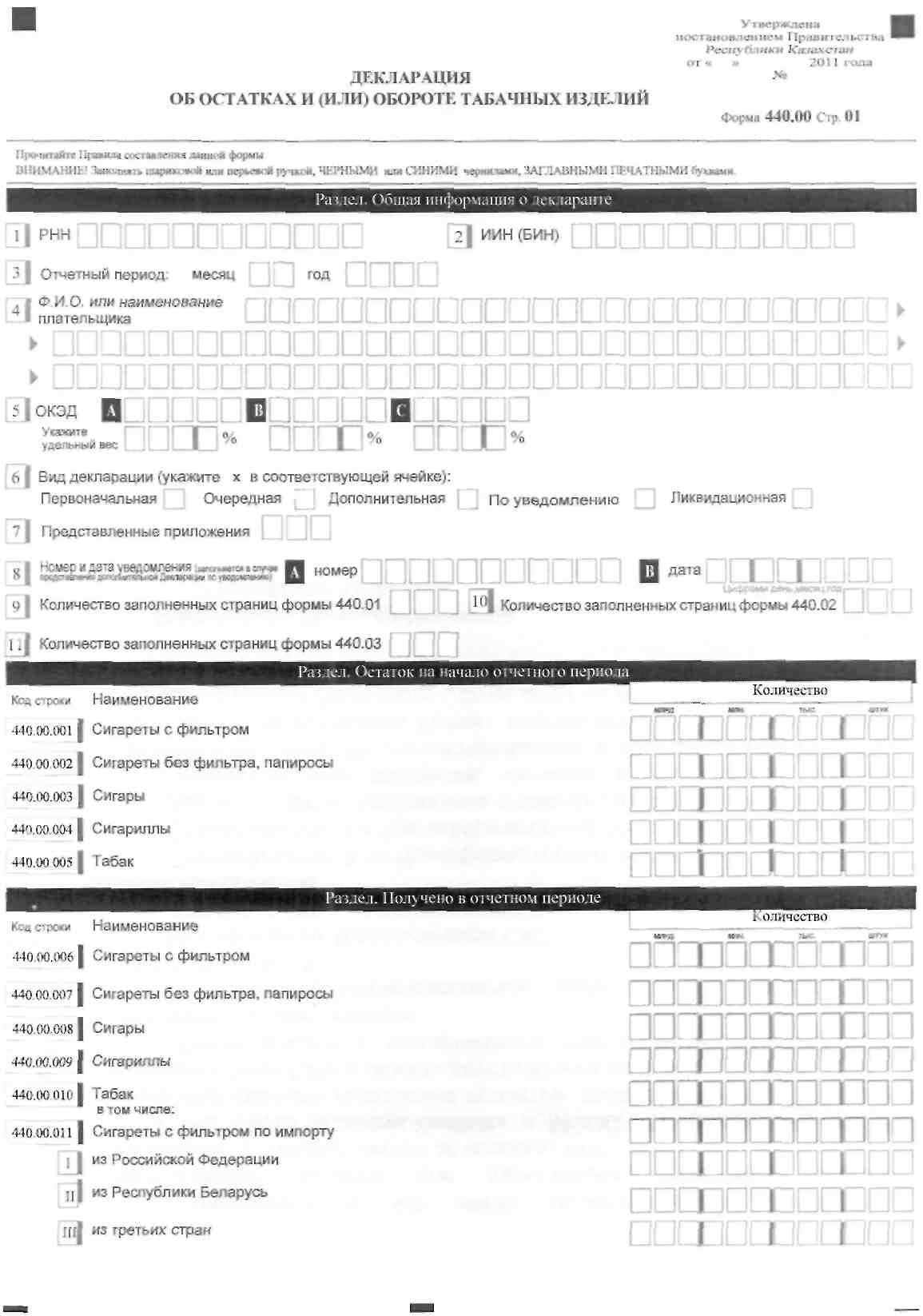 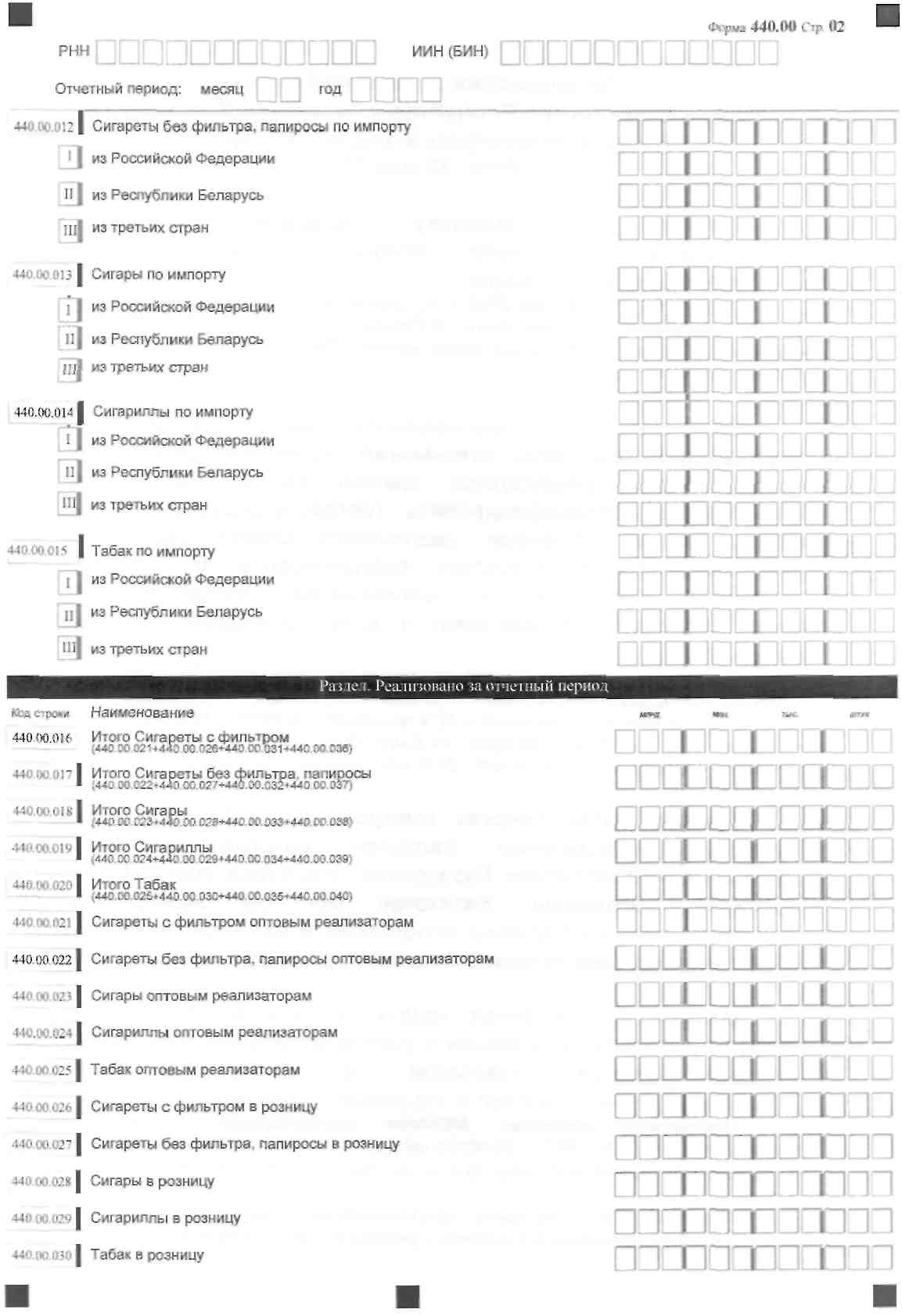 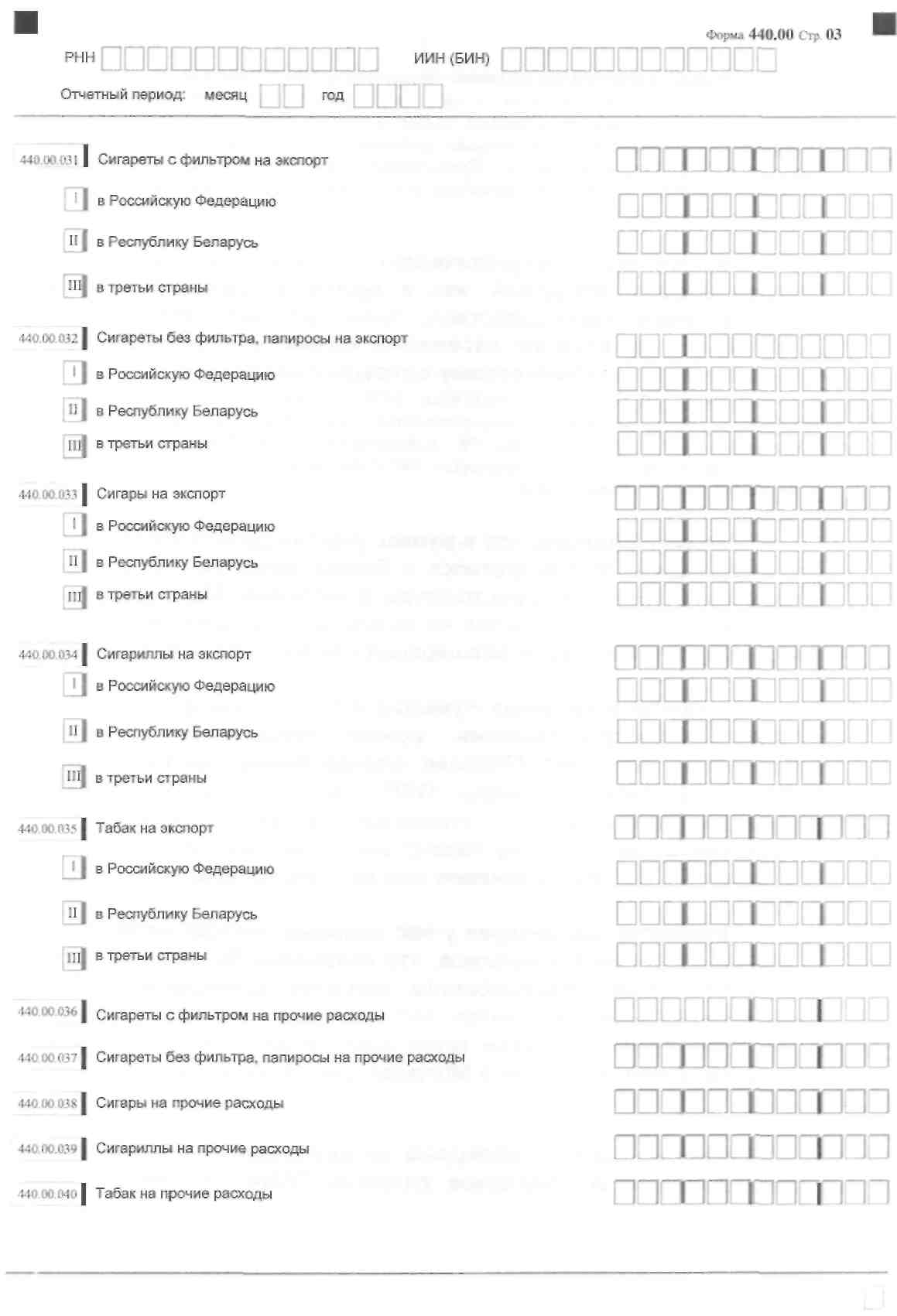 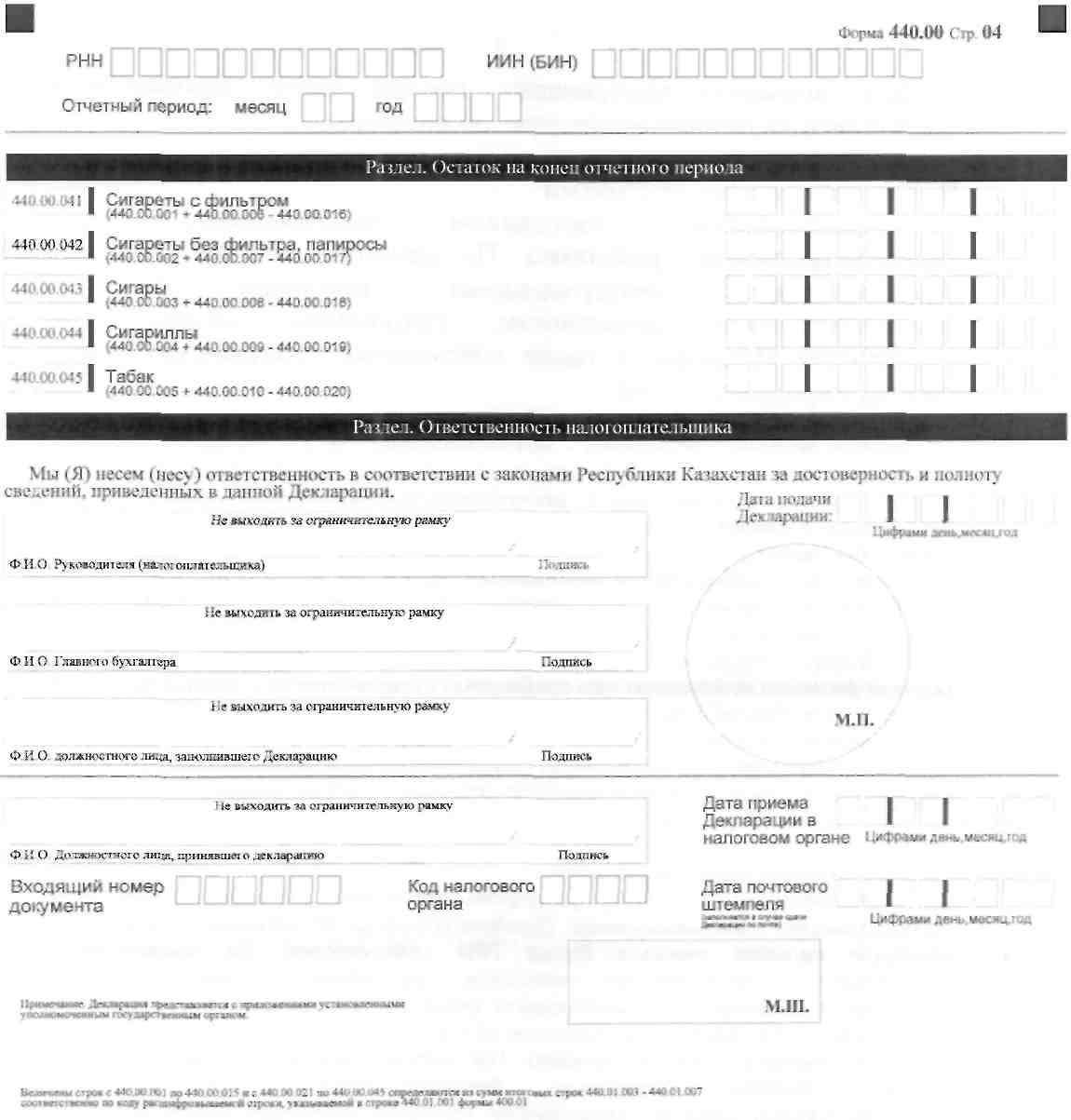 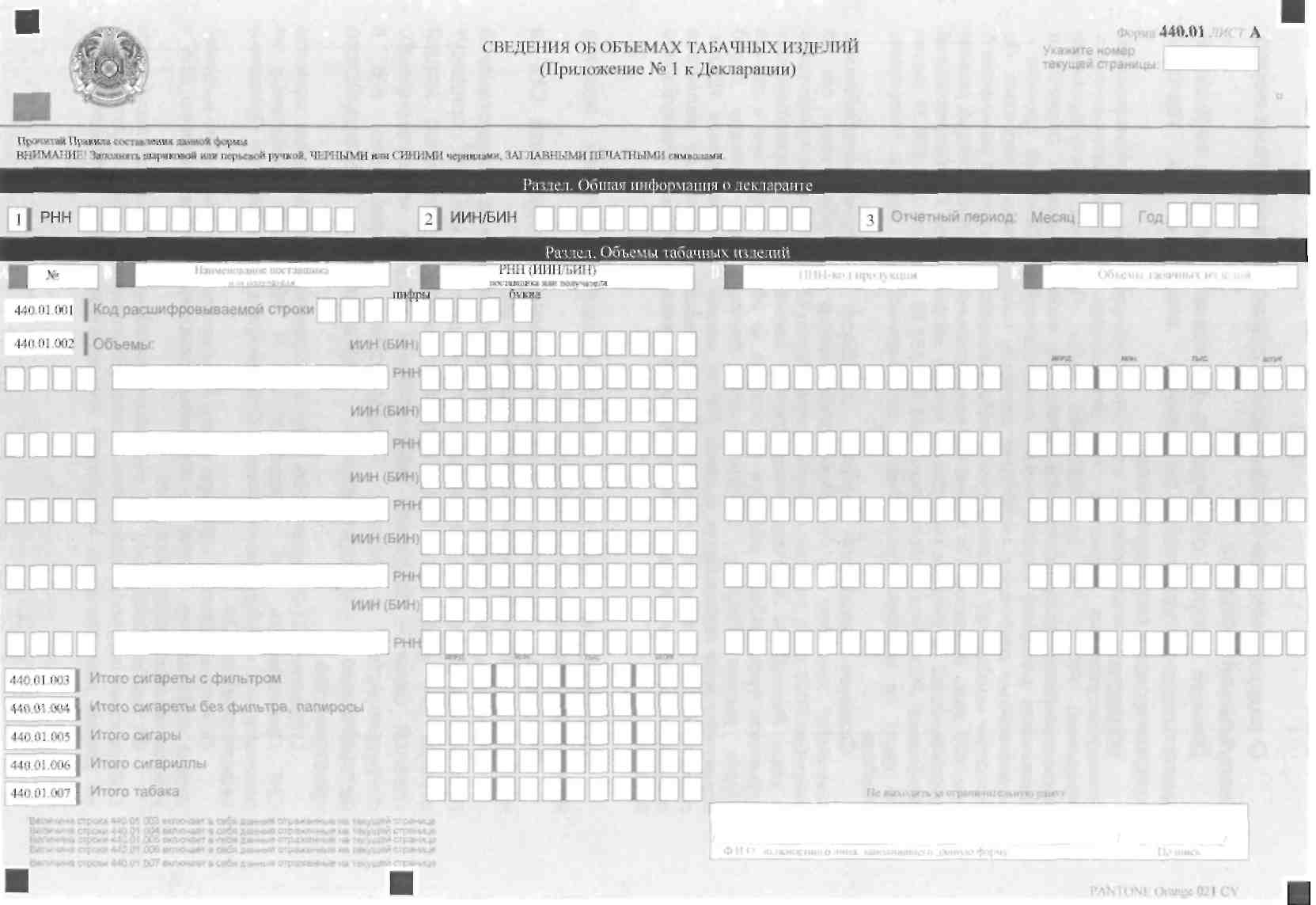 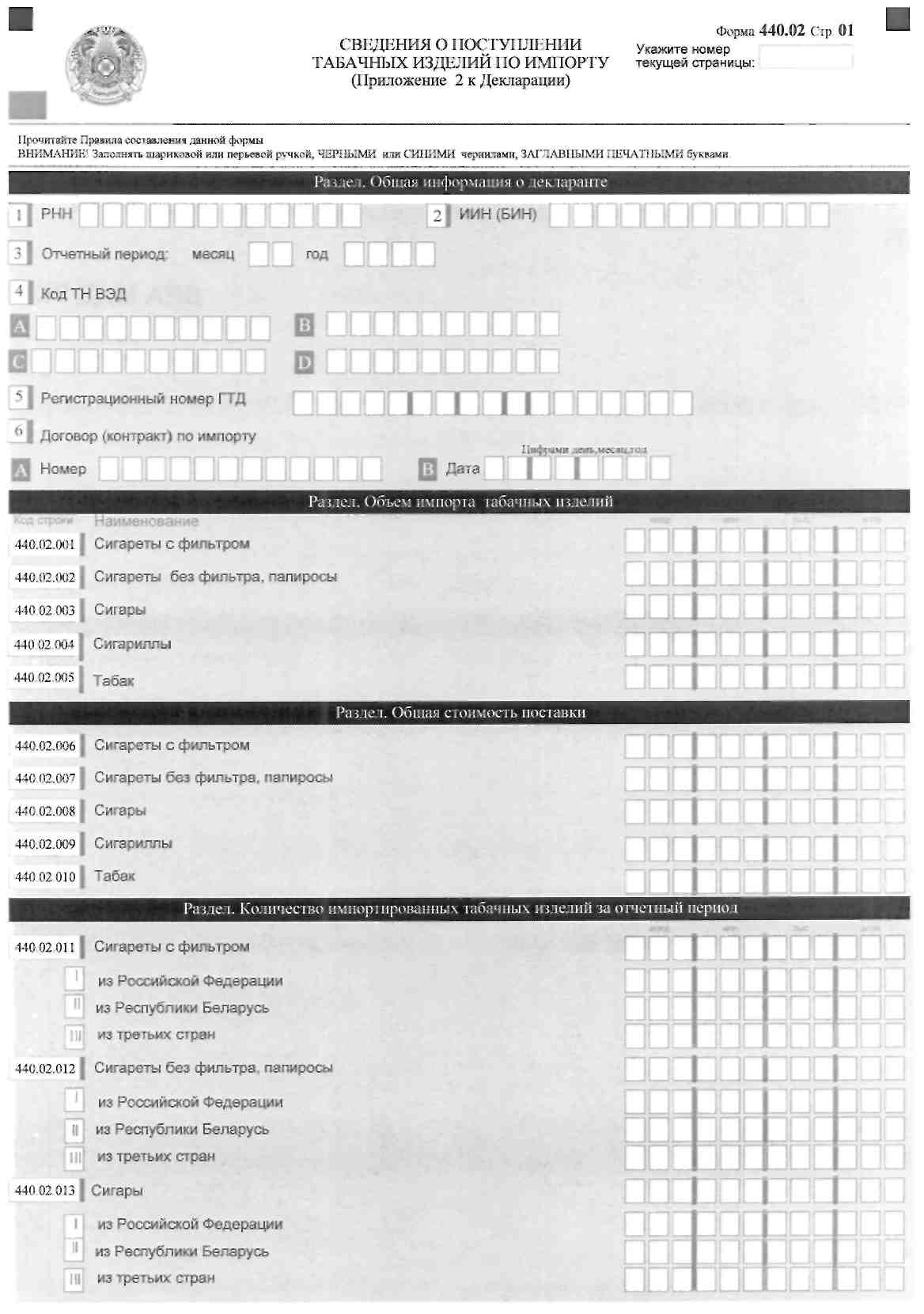 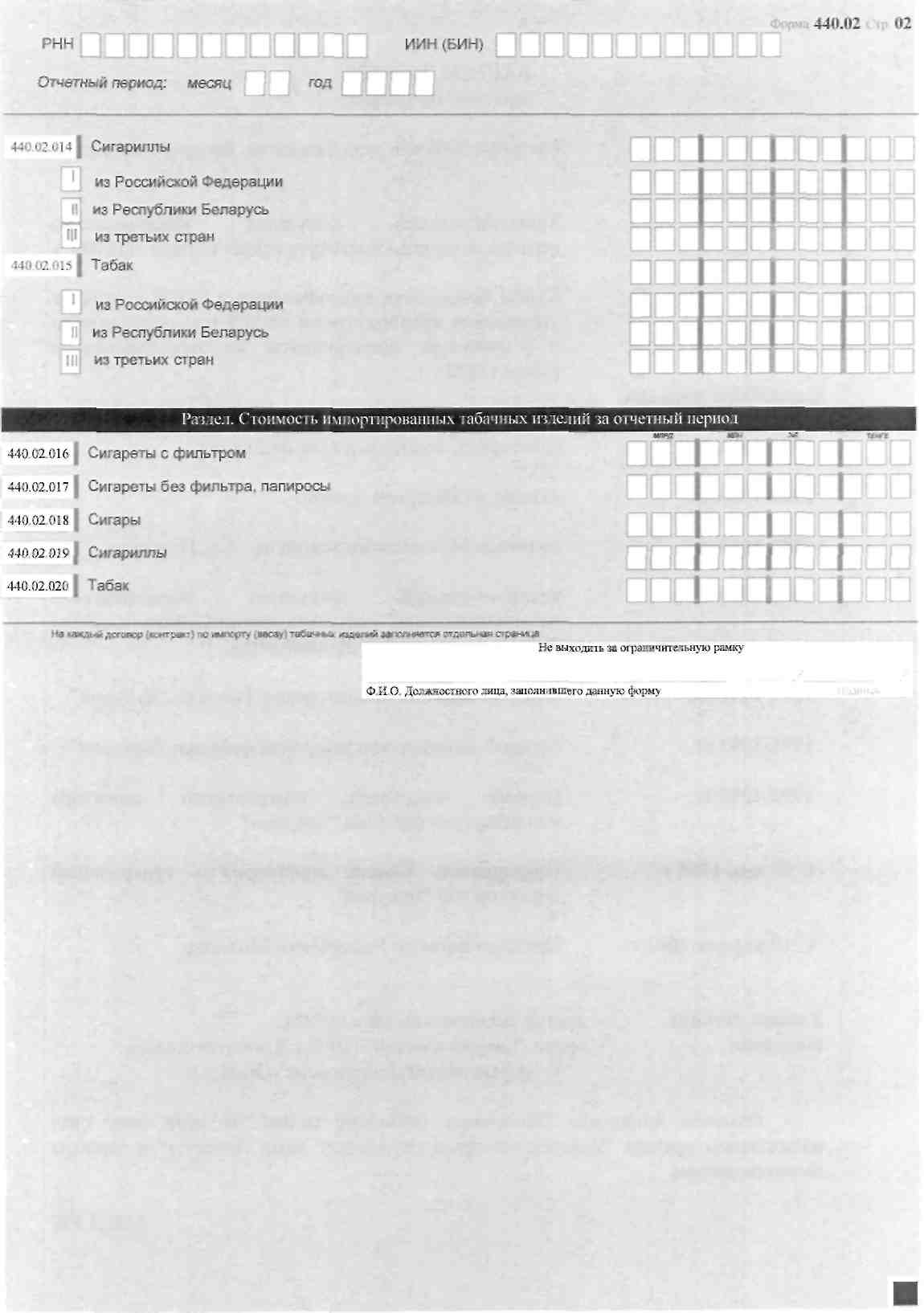 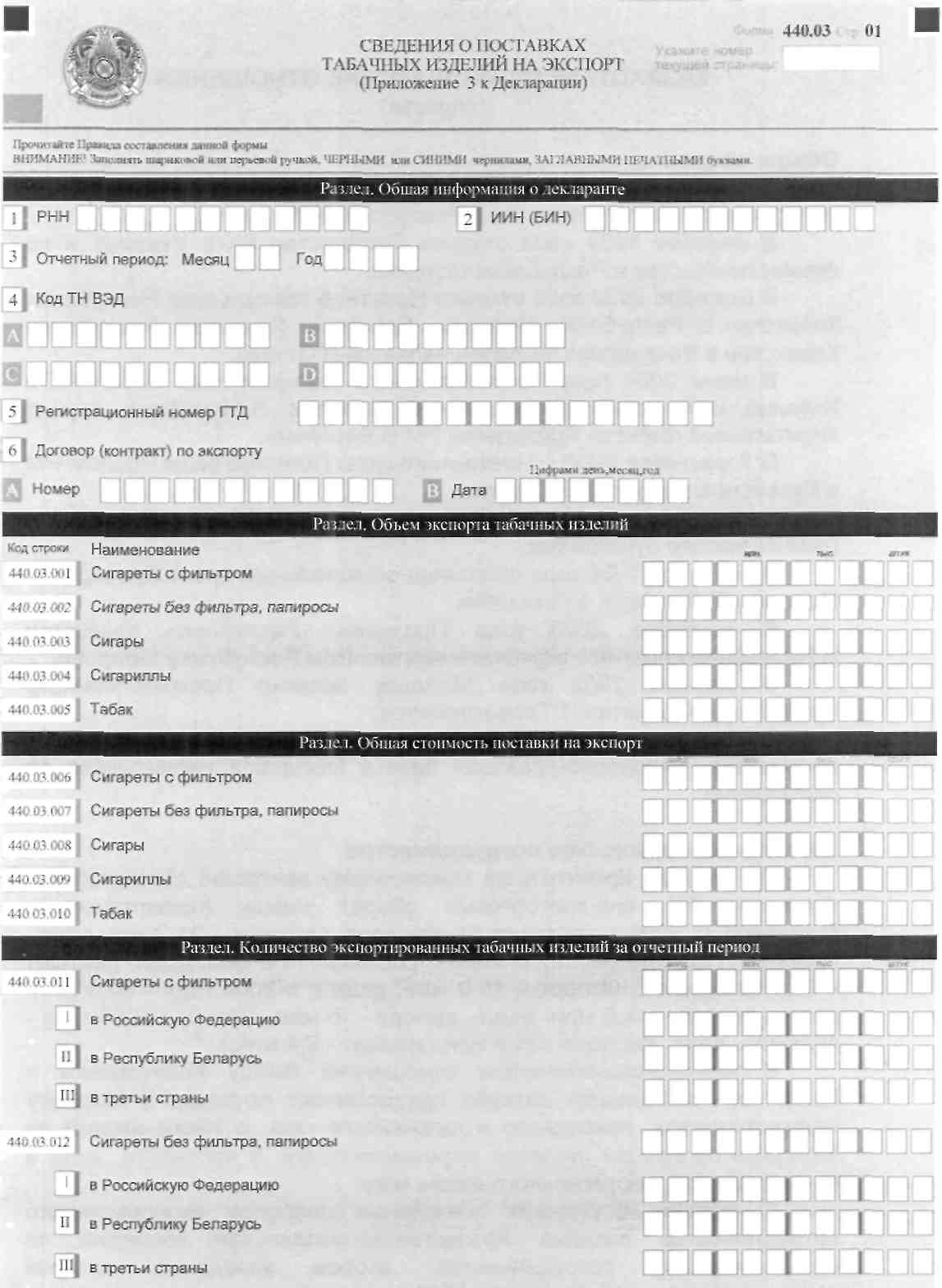 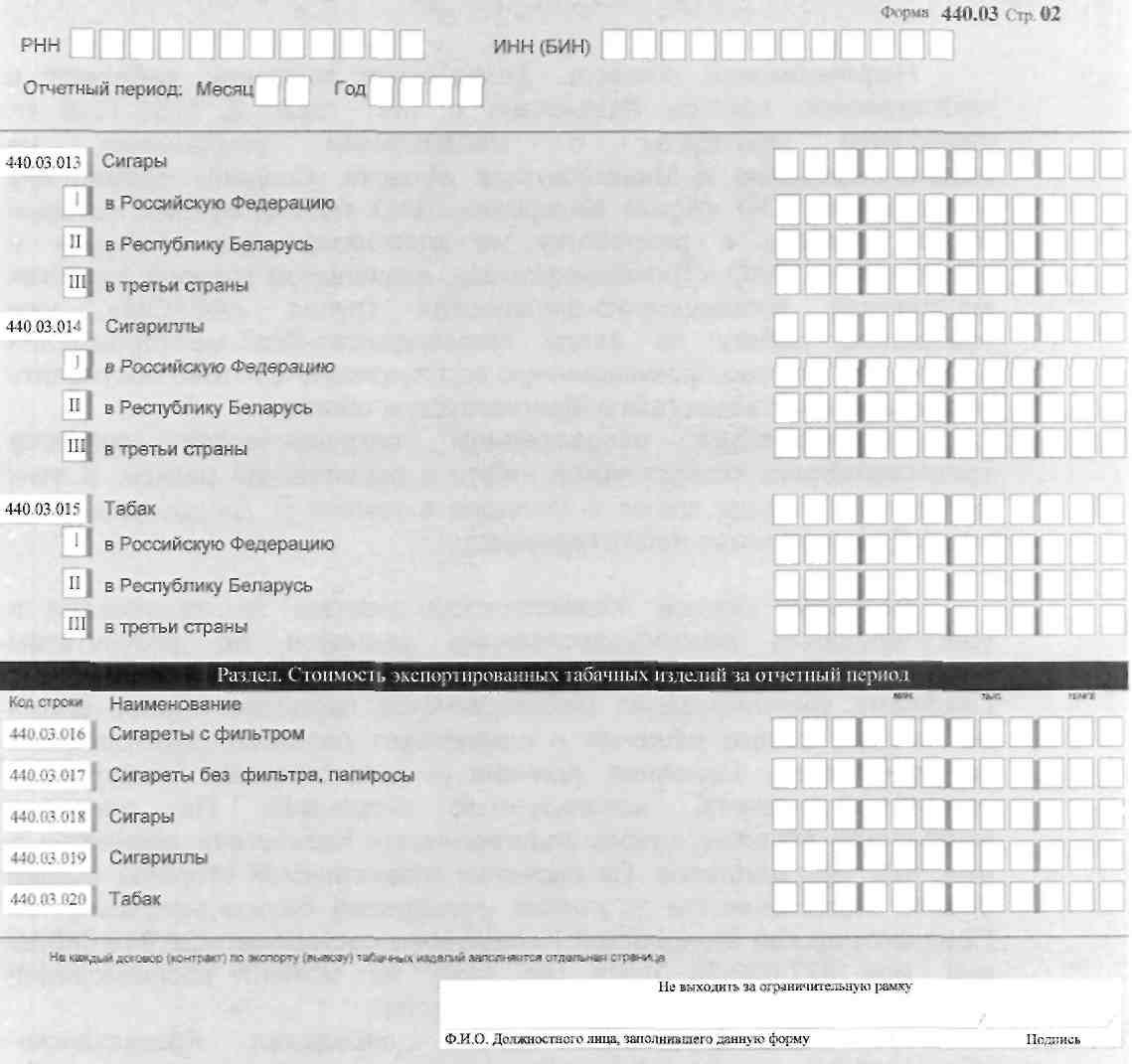 
					© 2012. РГП на ПХВ «Институт законодательства и правовой информации Республики Казахстан» Министерства юстиции Республики Казахстан
				